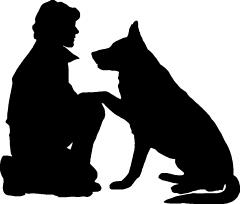 Annual Benefit Auction
German Shepherd Rescue of 
New England, Inc. AUCTION DONATIONDonation Tax Year: ________ Please use a separate form for each item and enter Donation Tax Year above.Item Donated _____________________________________________________Donation Value $_________ (If you do not know, please estimate for tax receipt.)Donor Information (GSRNE does not share donor information with other organizations)First Name ____________________ Last Name _______________________________(We need your address to send you a tax receipt for your donation.)Street Address __________________________________________________________City_______________________________________________ State ____ ZIP________E-Mail _______________________________ Telephone ________________________Description: (please write a brief description of your donation for the catalog) 